ODŠTEVANJE ENOMESTNEGA ŠTEVILA OD DVOMESTNEGA          47 –  6 =              27 –  2 =                      84 –  __ = 80                                                                                                                    84 –  3 =              99 –  9 =                      95 –  __ = 80                                                                                  61 –  1 =              68 –  4 =                      69 –  __ = 64                                                                                                                                             79 –  5 =                       38 –  7 =                      64 –  __ = 49 Zadnje račune lahko računaš na različne načine:1.  S pomočjo številčnega traku:                                       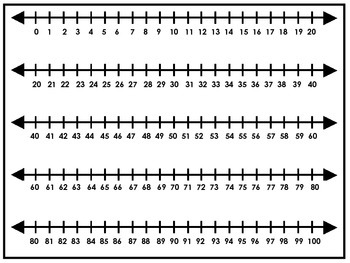                                                    1        1          1        1                                   10       5 2. S štetjem:      npr.            84      83      82        81         80                     95       85        803. Z računanjem:      84 – 80  =  